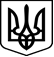 УКРАЇНАЛИСИЧАНСЬКА МІСЬКА ВІЙСЬКОВО-ЦИВІЛЬНА АДМІНІСТРАЦІЯ СЄВЄРОДОНЕЦЬКОГО РАЙОНУ ЛУГАНСЬКОЇ ОБЛАСТІРОЗПОРЯДЖЕННЯ КЕРІВНИКА  ЛИСИЧАНСЬКОЇ  МІСЬКОЇВІЙСЬКОВО-ЦИВІЛЬНОЇ  АДМІНІСТРАЦІЇ22.06.2021			                 м. Лисичанськ				 № 569Про затвердження Кодексу етичної поведінки посадових осіб Лисичанської міської військово-цивільної адміністрації Сєвєродонецького району Луганської області та її структурних підрозділів           Враховуючи статтю 8 Закону України «Про службу в органах місцевого самоврядування», статтю 139 Кодексу законів про працю України, Наказ Національного агентства України з питань державної служби від 28.04.2021        №72-21 «Про внесення змін до Загальних правил етичної поведінки державних службовців та посадових осіб місцевого самоврядування», керуючись статтею 37 Закону України   «Про запобігання корупції», пунктами 1,2,8 частини третьої статті 6 Закону України «Про військово-цивільні адміністрації», з метою встановлення та забезпечення дотримання загальних вимог до етичної поведінки посадових осіб Лисичанської міської військово-цивільної адміністрації та її структурних підрозділів, прав і свобод громадян, доброчесності та запобігання конфлікту інтересівзобов’язую:1. Затвердити Кодекс етичної поведінки посадових осіб Лисичанської міської військово-цивільної адміністрації Сєвєродонецького району Луганської області та її структурних підрозділів (далі-Кодекс) (додаток 1).2. Кодекс є обов’язковими для посадових осіб Лисичанської міської військово-цивільної адміністрації Сєвєродонецького району Луганської області та її структурних підрозділів.3. Затвердити форму підтвердження про ознайомлення з Кодексом для подальшого долучення документу про ознайомлення до особових справ (додаток 2).4. Управління юридичної та кадрової роботи Лисичанської міської військово-цивільної адміністрації:4.1. Ознайомити посадових осіб Лисичанської міської військово-цивільної адміністрації Сєвєродонецького району Луганської області з Кодексом і долучити до їх особових справ  відомості про ознайомлення з цим Кодексом;4.2. Забезпечувати ознайомлення з цим Кодексом претендентів на вакантні посади при прийнятті на службу.5. Керівникам структурних підрозділів Лисичанської міської військово-цивільної адміністрації, які є юридичними особами, ознайомити працівників з Кодексом і долучити до їх особових справ  відомості про ознайомлення з цим Кодексом.6. Розпорядження підлягає оприлюдненню.7. Контроль за виконанням цього розпорядження залишаю за собою.Керівник Лисичанської міської військово-цивільної адміністрації				Олександр ЗАЇКАДодаток 1 ЗАТВЕРДЖЕНОРозпорядження керівника Лисичанської міської військово-цивільної адміністрації22.06.2021 № 569КОДЕКСетичної поведінки посадових осіб Лисичанської міської військово-цивільної адміністрації Сєвєродонецького району Луганської області та її структурних підрозділівЗагальні положення1. Цей Кодекс етичної поведінки посадових осіб Лисичанської міської військово-цивільної адміністрації Сєвєродонецького району Луганської області та її структурних підрозділів (далі - Кодекс), є узагальненим зібранням професійно-етичних вимог щодо правил поведінки посадових осіб, діяльність яких спрямована на служіння народу України і територіальній громаді шляхом забезпечення охорони та сприяння у реалізації прав, свобод і законних інтересів людини і громадянина.2. Кодекс ґрунтується на положеннях Конституції України, законодавства про службу в органах місцевого самоврядування, у сфері запобігання корупції, запобігання та протидії дискримінації, з питань забезпечення рівних прав та можливостей жінок і чоловіків.3. Метою Кодексу є зміцнення авторитету служби в органах місцевого самоврядування, формування позитивної репутації посадових осіб місцевого самоврядування, а також забезпечення інформування громадян про норми етичної поведінки посадових осіб місцевого самоврядування стосовно них.4. Кодекс розроблений на основі Загальних правил етичної поведінки державних службовців та посадових осіб місцевого самоврядування, затверджених наказом Національного агентства України з питань державної служби від 28.04.2021 №72-21, Закону України «Про службу в органах місцевого самоврядування», антикорупційного законодавства. 5. Виконання норм і правил цього Кодексу є обов’язковим для всіх посадових осіб Лисичанської міської військово-цивільної адміністрації Сєвєродонецького району Луганської області (далі - Лисичанська міська ВЦА).6. Посадові особи Лисичанської міської ВЦА та її структурних підрозділів (далі - посадові особи) є посадовими особами місцевого самоврядування, відповідно до частини четвертої статті 3 Закону України «Про військово-цивільні адміністрації».27. Керівники структурних підрозділів у разі виявлення чи отримання повідомлення про порушення Кодексу в межах своєї компетенції відповідно до законодавства зобов'язані вжити заходів щодо припинення виявленого порушення, усунення його наслідків та притягнення винних осіб до дисциплінарної відповідальності, а у випадках виявлення ознак кримінального або адміністративного правопорушення, поінформувати спеціально уповноважених суб'єктів у сфері протидії корупції.Загальні обов'язки посадової особи 1. Посадові особи місцевого самоврядування під час виконання своїх посадових обов'язків зобов'язані неухильно дотримуватись загальновизнаних етичних норм поведінки, бути доброзичливими та ввічливими, дотримуватись високої культури спілкування, з повагою ставитись до прав, свобод та законних інтересів людини і громадянина, об'єднань громадян, інших юридичних осіб.2. Посадові особи місцевого самоврядування своєю поведінкою мають зміцнювати авторитет служби в органах місцевого самоврядування, а також позитивну репутацію органів місцевого самоврядування.Посадові особи місцевого самоврядування під час виконання своїх посадових обов'язків повинні проявляти стриманість у разі критики чи образ з боку громадян, зауважувати щодо неприйнятності такої поведінки і необхідності дотримання норм ввічливого спілкування.Посадові особи місцевого самоврядування, у тому числі в поза робочий час, повинні утримуватися від поширення інформації, зокрема розміщення коментарів на вебсайтах і у соціальних мережах, яка може завдати шкоди репутації державним органам та органам місцевого самоврядування.3. Посадові особи місцевого самоврядування зобов'язані у своїй поведінці не допускати:використання нецензурної лексики, підвищеної інтонації;принизливих коментарів щодо зовнішнього вигляду, одягу, віку, статі, сімейного стану або віросповідання особи;поширення чуток, обговорення особистого або сімейного життя колег, членів їх сімей та інших близьких осіб;впливу приватних, сімейних, суспільних або інших стосунків чи інтересів на  його (її) поведінку  та прийняття рішень під час виконання своїх посадових обов'язків;прояву будь-якої з форм дискримінації за ознаками раси, кольору шкіри, політичних, релігійних та інших переконань, статі, віку, інвалідності, етнічного та соціального походження, громадянства, сімейного та майнового стану, місця проживання, а також за мовними або іншими ознаками;дій сексуального характеру, виражених словесно (погрози, залякування, непристойні зауваження) або фізично (доторкання, поплескування), що принижують чи ображають осіб, які перебувають у відносинах трудового, службового, матеріального чи іншого підпорядкування.3Посадові особи місцевого самоврядування повинні запобігати виникненню конфліктів з громадянами, керівниками, колегами та підлеглими.4. Посадові особи місцевого самоврядування повинні постійно підвищувати свій культурний рівень, рівень свого професійного розвитку, поліпшувати свої уміння, знання і навички відповідно до функцій та завдань за посадою, зокрема в частині цифрової грамотності, удосконалювати організацію службової діяльності.5. Посадові особи місцевого самоврядування зобов'язані з повагою ставитися до державних символів України, використовувати державну мову під час виконання своїх посадових обов'язків, постійно підвищувати свій рівень володіння державною мовою, не допускати дискримінації державної мови.6. Одяг посадових осіб місцевого самоврядування повинен бути офіційно-ділового стилю і відповідати загальноприйнятим вимогам пристойності.7. Посадові особи місцевого самоврядування мають шанувати народні звичаї і національні традиції.8. Якщо посадовій особі місцевого самоврядування стало відомо про загрозу чи факти порушення цього Кодексу, зокрема прояву будь-якої форми дискримінації, насильства за ознакою статі, сексуального домагання, недоброчесності або неправомірного поширення інформації з обмеженим доступом іншою посадовою особою місцевого самоврядування, він (вона) повинен (повинна) негайно повідомити про це безпосереднього керівника, керівника вищого рівня (у разі необхідності).Доброчесність1. Посадові особи місцевого самоврядування зобов'язані виконувати свої посадові обов'язки якнайкраще, чесно і неупереджено,  незважаючи на особисті ідеологічні, релігійні або інші погляди, не надавати будь-яких переваг та не виявляти прихильність до окремих фізичних чи юридичних осіб, громадських, політичних, релігійних організацій, а також не допускати ухилення від прийняття рішень та відповідальності за свої дії (бездіяльність) та рішення.2. Посадові особи місцевого самоврядування зобов'язані діяти доброчесно, а саме:спрямовувати свої дії на захист публічних інтересів та недопущення конфлікту між приватними та публічними інтересами, уникати виникнення реального та потенційного конфлікту інтересів у своїй діяльності;не використовувати службове становище в приватних інтересах чи в неправомірних приватних інтересах інших осіб, у тому числі не використовувати свій статус та інформацію про місце роботи з метою одержання неправомірної вигоди для себе чи інших осіб;не розголошувати інформацію, що стала йому (їй) відома у зв'язку з 4виконанням посадових обов'язків, зокрема персональні дані фізичних осіб, конфіденційну та іншу інформацію з обмеженим доступом, режим якої встановлено Законами України "Про державну таємницю", "Про інформацію", "Про захист персональних даних" та "Про доступ до публічної інформації", крім випадків, установлених законом.Використання службового становища, ресурсів та інформації1. Посадові особи місцевого самоврядування повинні використовувати своє службове становище, ресурси держави та територіальної громади (рухоме та нерухоме майно, кошти, службову інформацію, технології, інтелектуальну власність, робочий час, репутацію тощо) виключно для виконання своїх посадових обов'язків і доручень керівників, наданих на підставі та у межах повноважень, передбачених Конституцією та законами України.2. Посадові особи місцевого самоврядування у своїй діяльності зобов'язані дотримуватись політичної неупередженості та нейтральності, а саме уникати демонстрації у будь-якому вигляді власних політичних переконань або поглядів.Посадовій особі місцевого самоврядування заборонено у будь-який спосіб використовувати своє службове становище в політичних цілях, у тому числі для залучення державних службовців, посадових осіб місцевого самоврядування, працівників бюджетної сфери та інших осіб до участі у передвиборній агітації, акціях та заходах, що організовуються політичними партіями.3.  При виконанні  своїх посадових  обов'язків посадові особи місцевого самоврядування зобов'язані раціонально і дбайливо використовувати державну і комунальну власність, постійно підвищувати ефективність її використання, уникаючи надмірних і непотрібних витрат.Посадові особи місцевого самоврядування зобов'язані використовувати надані їм ресурси таким чином, щоб не завдавати шкоди навколишньому середовищу чи здоров'ю людей.4. Робочий час посадової особи місцевого самоврядування, зокрема у разі виконання завдань за посадою за межами адміністративної будівлі державного органу чи дистанційної роботи, має використовуватись для виконання своїх посадових обов'язків.5. Посадові особи місцевого самоврядування зобов'язані при роботі з інформацією оцінювати її критично, аналізувати джерела інформації, використовувати ті із них, які є офіційними, приймати рішення на основі достовірної та перевіреної інформації, поширювати лише ту інформацію, що відповідає дійсності.Посадовим особам місцевого самоврядування забороняється приховувати чи обмежувати інформацію, яка має бути доведена до відома інших осіб.5Обмін інформацією1. Посадові особи місцевого самоврядування при спілкуванні під час виконання посадових обов'язків повинні дотримуватися таких правил:1) надавати інформацію із зазначенням даних, що її підтверджують;2) надавати в межах повноважень та відповідно до законодавства іншим державним службовцям та посадовим особам місцевого самоврядування інформацію, необхідну для виконання ними посадових обов'язків;3) викладати інформаційні матеріали та повідомлення чітко, лаконічно та послідовно для однозначного їх сприйняття.2. Посадові особи місцевого самоврядування під час спілкування з громадянами повинні використовувати доступну термінологію.3. Посадові особи місцевого самоврядування повинні дотримуватися встановленого протоколу у відносинах з представниками органів влади іноземних держав, міжнародних організацій, іноземних установ.Начальник управління юридичної та кадрової роботи					      Світлана ШЕНЬКАРУКДодаток 2 ЗАТВЕРДЖЕНОРозпорядженням керівника Лисичанської міської військово-цивільної адміністрації22.06.2021  № 569ПІДТВЕРДЖЕННЯпро ознайомлення з Кодексом етичної поведінки посадових осіб Лисичанської міської військово-цивільної адміністрації Сєвєродонецького району Луганської області«___»_______________20___ р.					______________											(підпис)Начальник управління юридичної та кадрової роботи					      	Світлана ШЕНЬКАРУК	Я,(прізвище, ім’я, по батькові)ознайомився (ознайомилась) з Кодексом етичної поведінки посадових осіб Лисичанської міської військово-цивільної адміністрації Сєвєродонецького району Луганської області.ознайомився (ознайомилась) з Кодексом етичної поведінки посадових осіб Лисичанської міської військово-цивільної адміністрації Сєвєродонецького району Луганської області.